BBA 2nd Semester section (A)SUBMITTED BY:  MUHAMMED MUBEEN MALIKID              15767SUBMITTED TO: MISS WAJIHA AMINASSIGEMNT TOPIC: FLYER DESIGNASSIGEMNT TOPIC: FLYER DESIGN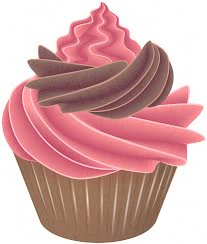 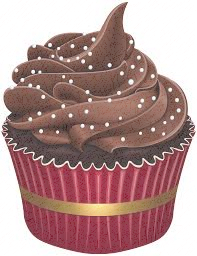 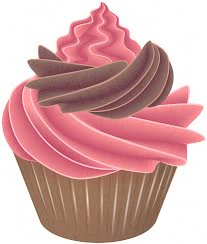 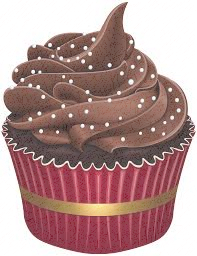 